Wednesday 6th September 2023Dear Parents and Carers,I hope this letter finds you in good health and high spirits as we begin the new school year at St. George’s CE Primary School. It is with great enthusiasm and joy that I extend my warmest welcome to all of you. As you were informed at the end of the school year, St George’s has formalised a partnership with two other local church schools, St. Saviour’s in Herne Hill and St. Jude’s in Herne Hill. As such, Mr. Rojas is now the Head of the Partnership and I have taken on the role of Head of School. I am very excited by the role and look forward to continuing to build on past successes. The staff and I are very excited to welcome all of our children from Years 1 to 6 back today. Reception children will begin their settling in from 11th September. Please find below some key messages, reminders and the dates when you can meet the teachers. I have delayed these by a week so that more time is available for you to organise to be there.Remember that you have a voice in our school community, and we value your thoughts and ideas. Our doors are always open, and we are eager to hear from you. Thank you for entrusting us with the education and well-being of your children. Together, we will continue to foster an environment where every child can thrive.Key Messages and Notices:Meet the Teachers I want to invite you to attend our Meet the Teacher Afternoons -these will be from 3:20 to 4:00pm. This will be a great time to strengthen our St George’s community, meet teachers and other families, and learn about class expectations this school year. YEAR 4 – we have been given the opportunity to go to Magdalen Farm for a 2 night residential at the beginning of October. A letter will be given out tomorrow about this. We will also be holding an extra meeting next Tuesday 12th September at 3:20.leadSchool gates open at 8:30 and teachers will be out in the playground at 8:40. Please do not leave your child unsupervised in the playground.  School finishes at 3:15 and gates will be opened at 3:10 for parents to enter. Moving forward, if you require the school office in the morning you now must enter through the main gate as the school building is locked for security reasons and can’t be accessed through the playground. If you would like a meeting with myself, class teacher or SENDco, please contact the school office through email; office@stgps.org.uk  or phone; 020 7703 4772. Please do not hesitate to arrange a personal phone call with me if you have anything you would like to discuss relating to your child or family. Breakfast Club is up and running please contact the office if you require a place.Children need to come to school in their uniform on their P.E day and bring their P.E kit to school to change into.Children need to bring in a filled water bottle each day.We are a NUT FREE SCHOOL – please do not bring in items containing nuts as we have children with allergiesSchool Volunteer ProgramPlease consider joining our parent volunteer program as our students can greatly benefit from your involvement and contributions to the school’s program and its operations. We seek volunteers to help us with the following activities: Supporting in class school trips.Reading with children who need extra help School-wide events To be a part of this program please contact Audrey in the office to book an appointment for a DBS check.  In closing, I want to wish each of your children a successful and fulfilling school year. We are here to support them in their educational journey, and I look forward to witnessing their growth and accomplishments.Let's make this school year one filled with joy, discovery, and achievement.Warmest regards,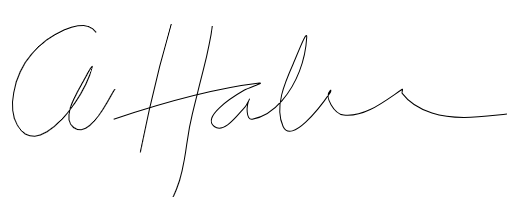 Ms Alexandra HalesHead of SchoolTuesday 19th SeptemberWednesday 20th September  Thursday 21stth SeptemberYear 1Year 2Year 4Year 3Year 5Year 6 (until 4:20 includes Secondary Transfer meeting)